РЕКОМЕНДОВАНА ЛІТЕРАТУРАз навчальної дисципліни«Іноземна мова»для здобувачів вищої освіти освітнього ступеня «бакалавр»спеціальності 101 «Екологія», освітньо-професійна програма «Екологія»факультет публічного управління та правакафедра іноземних мовСхвалено на засіданні кафедри іноземних мов29 серпня 2022 р., протокол № 7Завідувач кафедриНаталя АНДРІЙЧУКРозробник: старший викладач, Світлана СУХОВЕЦЬКА Житомир2022 – 2023 н.р.11. Рекомендована літератураОсновна література1. Доценко І. В. Англійська мова. Довідник + тести : повний повторюв. курс, підгот. до зовніш. незалеж. оцінювання та держ. підсумк. атестації / Доценко І. В., Євчук О. В. - Кам'янець-Подільський : Сисин О. В. [вид.], 2019. - 623 с. : табл. - (ЗНО. ДПА - 2020. Англійська мова) Допоміжна література1. ГраматикаGrammar in Use, автор: R. Murphy, M. Hewings, видавництво: Cambridge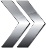 Grammarway 3 або 4, автор: Jenny Dooley Virginia Evans, видавництво: Express PublishingOxford Practice Grammar, автор: Norman Coe, Mark Harrison, Ken Paterson (Basic) John Eastwood (Intermediate) George Yule (Advanced), видавництво: Oxford2. Комплексне вивчення Upstream Upper Levels, автор:Virginia Evans Jenny Dooley, видавництво:Express Publishing (B2 to C2)Мission 1 або 2. (В1 та В2).Solutions (Pre-Intermediate, Intermediate, Upper-Intermediate) ClickOn 2 (в кого рівень слабший - А2), 3 або 4 (рівні В1 та В2),, автор: Virginia Evans, Neil O'Sullivan, видавництво: ExpressPublishing  3-4. (4 – Intermediate).Laser B1, B1+, B2. 3. Підготовка до іспитівOxford Exam Excellence, видавництво: Oxford, Intermediate to Upper intermediateGrammar and Vocabulary for First Certificate, автор: Prodromou, Luke. В2FCE Practice Tests Plus, автор: NickKenny, автор: Lucrecia Luque-Mortimer Pearson, видавництво: Longman, B2 – багато текстів з завданнями, схожими до ЗНО.Get 200! Автор: Marta Rodsinska, Lynda Edwards, Malcolm Mann, Steven Taylore-Knowles, видавництво: Macmillan, B1-B2 (Book 1 and Book 2)4. Корисні посиланняhttps://zno.osvita.ua/english/https://znoclub.com/angliyska-mova.htmlhttp://zno.academia.in.ua/course/view.php?id=9https://zno-books.com.ua/books/search/category/71https://www.bbc.co.uk/podcastshttp://testportal.gov.ua/uchasnyku-vstupnyh-vyprobuvanІнформаційні ресурсиhttp://www.cambridgeenglish.org/teaching-english/http://easy-as-abc.ruhttps://en.islcollective.com/resources/search_result?Tags=speaking&searchworksheet=GO&type=Printables&page=50http://www.learnenglishbest.com/pismo-sent-envelope-for-courese.htmlhttps://www.teachingenglish.org.uk/article/activities-first-lessons-2http://www.allthingsgrammar.com/place-and-movement.html (Граматика)http://www.tefl.net/esl-lesson-plans/esl-worksheets-skills.htmhttp://web2.uvcs.uvic.ca/courses/elc/studyzone/ (tasks by Levels)http://www.icebreakers.ws/get-to-know-youhttp://www.tefl.net/forums/viewtopic.php?t=3834http://www.eslflow.com/icebreakersreal.htmlhttps://www.teachervision.com/icebreaker/lesson-plan/6035.htmlhttps://www.teachingenglish.org.uk/article/activities-first-lessons-2 (materials for teacher)http://www.learnenglishbest.com/pismo-sent-envelope-for-courese.htmlhttp://www.cambridgeenglish.org/exams/ielts/preparation/http://lingualeo.com/ru/jungle/learn-english-esl-irregular-verbs-grammar-rap-song-stickstuckstuck-with-fluency-mc-162828#/page/1 (Irregular verbs)http://stickyball.net/http://www.onestopenglish.com/ (For teachers)